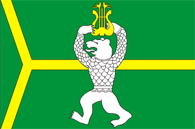 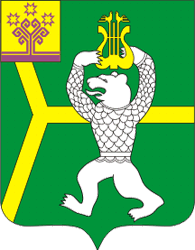                     Чадукасинское сельское поселение                                                              Красноармейского района                             Чувашской Республики                               Муниципальная газета         Чадукасинский                                         вестник       Выпуск № 17                                                                             28 июля 2021 годаВ номере:Об утверждении Схемы размещения нестационарных торговых объектов, расположенных  в Чадукасинском сельском поселении Красноармейского района Чувашской Республики на земельных участках, в зданиях, строениях и сооружениях, находящихся в муниципальной собственности Чадукасинского сельского поселения Красноармейского района Чувашской Республики.О признании утратившим силу постановления администрации Чадукасинского сельского поселения Красноармейского района Чувашской Республики от 11.03.2015 №25 «Об утверждении административного регламента администрации Чадукасинского сельского поселения Красноармейского района Чувашской Республики по исполнению муниципальной функции «Осуществление муниципального контроля в области торговой деятельности на территории Чадукасинского сельского поселения Красноармейского района Чувашской Республики»                                                                  постановление27.07.2021 г                                                                                                       №43	В соответствии с Федеральными законами от 06 октября 2003 года № 131-ФЗ «Об общих принципах организации местного самоуправления в Российской Федерации», от 28 декабря 2009 года № 381-ФЗ «Об основах государственного регулирования торговой деятельности в Российской Федерации», приказом Министерства экономического развития, промышленности и торговли Чувашской Республики от 16 ноября 2010 года № 184 «О порядке разработки и утверждения органами местного самоуправления в Чувашской Республике схемы размещения нестационарных торговых объектов», Уставом Чадукасинского сельского поселения Красноармейского района Чувашской Республики        п о с т а н о в л я е т: 	1. Утвердить Схему размещения нестационарных торговых объектов, расположенных в Чадукасинском сельском поселении Красноармейского района Чувашской Республики на земельных участках, в зданиях, строениях и сооружениях, находящихся в муниципальной собственности Чадукасинского сельского поселения Красноармейского района Чувашской Республики, согласно приложению к настоящему постановлению.  	2.  Контроль за исполнением настоящего постановления оставляю за собой.	           3. Настоящее постановление вступает в силу после его официального опубликования  в информационном издании «Чадукасинский вестник».Глава администрации ЧадукасинскогоКрасноармейского района 	Г.В МихайловПриложение к постановлению администрации                                                                                                                                                                                            Чадукасинского сельского поселенияКрасноармейского районаот 27.07.2021 г.      №43   Схема размещения нестационарных торговых объектов, расположенных в Чадукасинском сельском поселении Красноармейского района Чувашской Республики на земельных участках, в зданиях, строениях и сооружениях, находящихся в муниципальной собственности Чадукасинского сельского поселения Красноармейского района.                                                              Постановление28.07.2021 г                                                                                                      №45Администрация Чадукасинского сельского поселения Красноармейского района Чувашской Республики п о с т а н о в л я е т :1.Признать утратившим силу постановления администрации Чадукасинского сельского поселения Красноармейского района Чувашской Республики от 11.03.2015 №25 «Об утверждении административного регламента администрации Чадукасинского сельского поселения Красноармейского района Чувашской Республики по исполнению муниципальной функции «Осуществление муниципального контроля в области торговой деятельности на территории Чадукасинского сельского поселения Красноармейского района Чувашской Республики2.Настоящее постановление вступает в силу после его официального опубликования в периодическом печатном издании "Чадукасинский вестник".          Глава администрации          Чадукасинского сельского поселения                                     Г. В. МихайловОб утверждении Схемы размещения нестационарных торговых объектов, расположенных  в Чадукасинском сельском поселении Красноармейского района Чувашской Республики на земельных участках, в зданиях, строениях и сооружениях, находящихся в муниципальной собственности Чадукасинского сельского поселения Красноармейского района Чувашской Республики№ п/пМесто размещения и адресТип торгового объекта, используемого для осуществления торговой деятельностиПлощадь земельного участка, торгового объекта (здания, строения, сооружения) или его части (кв. м)Форма собственности земельного участка, торгового объекта (здания, строения, сооружения) или его частиСрок осуществления торговой деятельности в месте размещения нестационарных торговых объектовСпециализация торгового объекта (ассортимент реализуемого товара)Иная дополнительная информация123456781. Нестационарные торговые объекты мелкорозничной торговли на территории Чадукасинского сельского поселения Красноармейского района1. Нестационарные торговые объекты мелкорозничной торговли на территории Чадукасинского сельского поселения Красноармейского района1. Нестационарные торговые объекты мелкорозничной торговли на территории Чадукасинского сельского поселения Красноармейского района1. Нестационарные торговые объекты мелкорозничной торговли на территории Чадукасинского сельского поселения Красноармейского района1. Нестационарные торговые объекты мелкорозничной торговли на территории Чадукасинского сельского поселения Красноармейского района1. Нестационарные торговые объекты мелкорозничной торговли на территории Чадукасинского сельского поселения Красноармейского района1. Нестационарные торговые объекты мелкорозничной торговли на территории Чадукасинского сельского поселения Красноармейского района1. Нестационарные торговые объекты мелкорозничной торговли на территории Чадукасинского сельского поселения Красноармейского района1.1 д. Шинарпоси, ул. Союзная , около магазина РАЙПОмобильная торговля1 парковочное местомуниципальная собственностькруглогодичнопродовольственные товары1.2д. Арзюнакасы, ул. Дружды, около д. 8 мобильная торговля1 парковочное местомуниципальная собственностькруглогодичнопродовольственные товары1.3д. Енешкасы, ул. Школьная,  около Парка Победы.мобильная торговля1 парковочное местомуниципальная собственностькруглогодичнопродовольственные товары1.4д.Новые Выселки, ул. Унга около д.№4мобильная торговля1 парковочное местомуниципальная собственностькруглогодичнопродовольственные товары1.5д.Типвары, ул. Овражная около д.24мобильная торговля1 парковочное местомуниципальная собственностькруглогодичнопродовольственные товары1.6д. Сяал-Сирма, ул. Шоссейная около д.14мобильная торговля1 парковочное местомуниципальная собственностькруглогодичнопродовольственные товары2. Нестационарные торговые объекты для размещения торговли в дни проведения праздников и иных мероприятий на территории Чадукасинского сельского поселения Красноармейского района2. Нестационарные торговые объекты для размещения торговли в дни проведения праздников и иных мероприятий на территории Чадукасинского сельского поселения Красноармейского района2. Нестационарные торговые объекты для размещения торговли в дни проведения праздников и иных мероприятий на территории Чадукасинского сельского поселения Красноармейского района2. Нестационарные торговые объекты для размещения торговли в дни проведения праздников и иных мероприятий на территории Чадукасинского сельского поселения Красноармейского района2. Нестационарные торговые объекты для размещения торговли в дни проведения праздников и иных мероприятий на территории Чадукасинского сельского поселения Красноармейского района2. Нестационарные торговые объекты для размещения торговли в дни проведения праздников и иных мероприятий на территории Чадукасинского сельского поселения Красноармейского района2. Нестационарные торговые объекты для размещения торговли в дни проведения праздников и иных мероприятий на территории Чадукасинского сельского поселения Красноармейского района2. Нестационарные торговые объекты для размещения торговли в дни проведения праздников и иных мероприятий на территории Чадукасинского сельского поселения Красноармейского района2.1около центра досуга д. Чадукасыпалатка8,0муниципальная собственностьна время проведения мероприятийобщественное питание   2.2д. Шинарпоси, ул. Союзная, рядом с магазином РАЙПО	палатка8,0муниципальная собственностьна время проведения мероприятийобщественное питание2.3д. Енешкасы, ул. Школьная,Парк Победыпалатка8,0муниципальная собственностьна время проведения мероприятийобщественное питание2.4.д. Арзюнакасы, Парк Победыпалатка8,0муниципальная собственностьна время проведения мероприятийобщественное питание2.5д. Новые Выселки, Парк Победыпалатка8,0муниципальная собственностьна время проведения мероприятийобщественное питание2.6д. Типвары, ул. Овражная около д.24палатка8,0муниципальная собственностьна время проведения мероприятийобщественное питание2.7д. Сяал-Сирма, ул. Шоссейная около д.14палатка8,0муниципальная собственностьна время проведения мероприятийобщественное питаниеО признании утратившим силу постановления администрации Чадукасинского сельского поселения Красноармейского района Чувашской Республики от 11.03.2015 №25 «Об утверждении административного регламента администрации Чадукасинского сельского поселения Красноармейского района Чувашской Республики по исполнению муниципальной функции «Осуществление муниципального контроля в области торговой деятельности на территории Чадукасинского сельского поселения Красноармейского района Чувашской Республики» Муниципальная газета «Чадукасинский вестник»Учредитель – администрация Чадукасинского сельского поселения Красноармейского района Чувашской РеспубликиГлавный редактор  -Егорова Г.ЮАдрес редакции:429623Чувашская РеспубликаКрасноармейский районд. Чадукасы,ул. 40 лет Победы, дом № 3Телефон(83530) 39-2-16Эл. почта:Sao-chaduk@cap.ruМуниципальная газета «Чадукасинский вестник»Учредитель – администрация Чадукасинского сельского поселения Красноармейского района Чувашской РеспубликиГлавный редактор  -Егорова Г.ЮАдрес редакции:429623Чувашская РеспубликаКрасноармейский районд. Чадукасы,ул. 40 лет Победы, дом № 3Тираж – 10 экз.Объем –                                                                                                                 5 п.л.А4Газета предназначена для опубликования муниципальных правовых актов, выходит по мере необходимости и распространяется бесплатно.Газета предназначена для опубликования муниципальных правовых актов, выходит по мере необходимости и распространяется бесплатно.Газета предназначена для опубликования муниципальных правовых актов, выходит по мере необходимости и распространяется бесплатно.